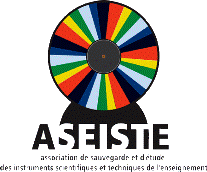 FORMULAIRE D’INSCRIPTIONJournées Internationales de l’ASEISTE à RENNES- Association de Sauvegarde et d’Etude des Instruments Scientifiques et Techniques de l’Enseignement -Vendredi 23 et Samedi 24 mars 2018 A l’Université de Rennes 1, campus de BeaulieuPour des raisons de sécurité, cette inscription est obligatoire (Si inscriptions de plusieurs personnes, merci de remplir un formulaire d’inscription par personne)Merci de la renvoyer par courriel à rennesensciences@orange.fr (0676297621) avant le 10 mars 2018Nom et prénom :  Adresse postale : Courriel : Téléphone :   Membre de l’ASEISTE  		  				Oui			NonEventuellement nom et adresse de l’institution :   Merci de préciser vos souhaits (rayer les mentions inutiles) :    Attention, le nombre de place pour les visites et limitéJe m’inscris aux journées des 23-24 Mars      			Oui 			NonJe souhaite réserver un repas (buffet)  le samedi midi 24 Mars	Oui			Non30 euros, réservation obligatoire avant le 10 mars, validée à la réception du chèqueà adresser à D. Bernard - Rennes en Sciences, 6 allée du champ Garnier, 35135 Chantepieà l’ordre de « Rennes en Sciences »Vendredi 23 MarsJe souhaite visiter les collections du CPHR 				Oui 			Non(Conservatoire du Patrimoine Hospitalier Rennais) Je souhaite visiter les collections de l’Université de Rennes 1	Oui			Non (Les galeries de zoologie et de géologie) Je souhaite visiter les collections du lycée Zola à 17H00		Oui			Non (Avec l’association AMELYCOR)Samedi 24 MarsJe souhaite visiter les collections de l’Université de Rennes 1	Oui			Non (Expérience de Curie, galerie des instruments scientifiques) Je souhaite présenter un livre ou amener un document pour la table de presse du 24 mars 					Oui			Non 	Si oui, merci de détailler 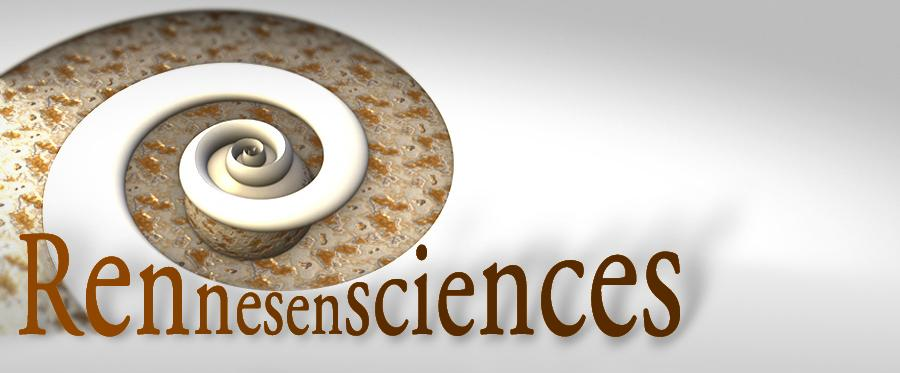 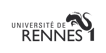 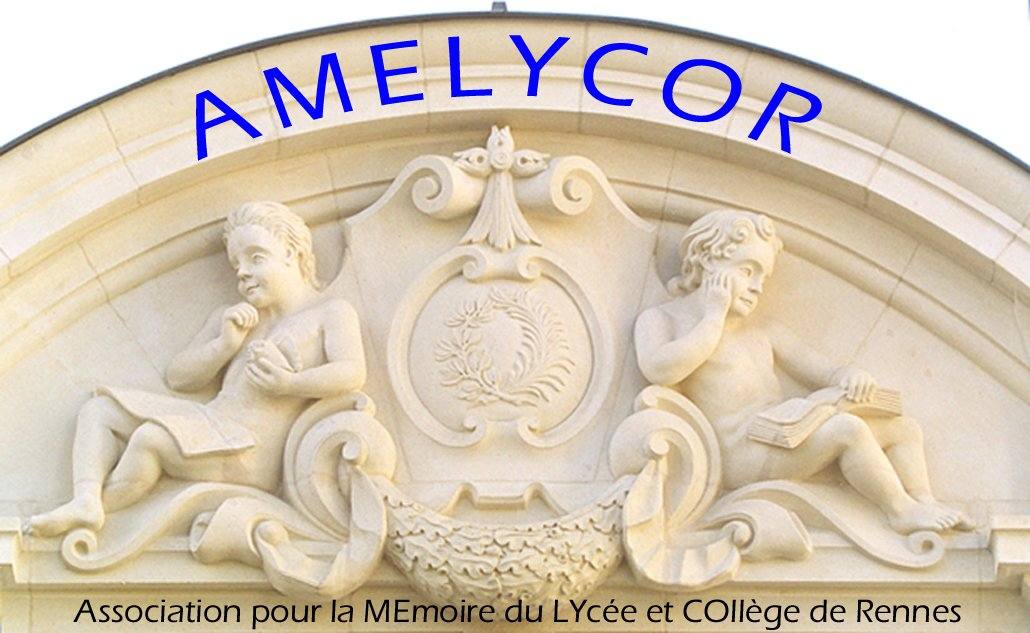 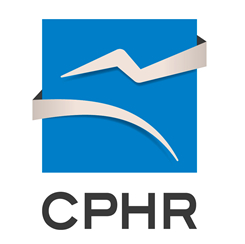 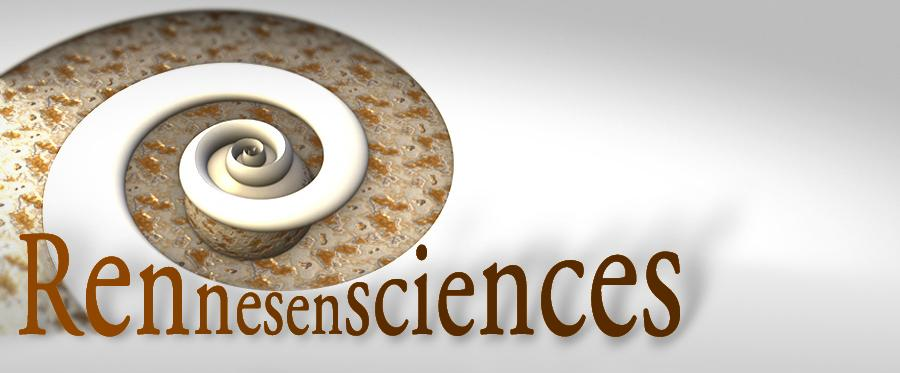 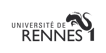 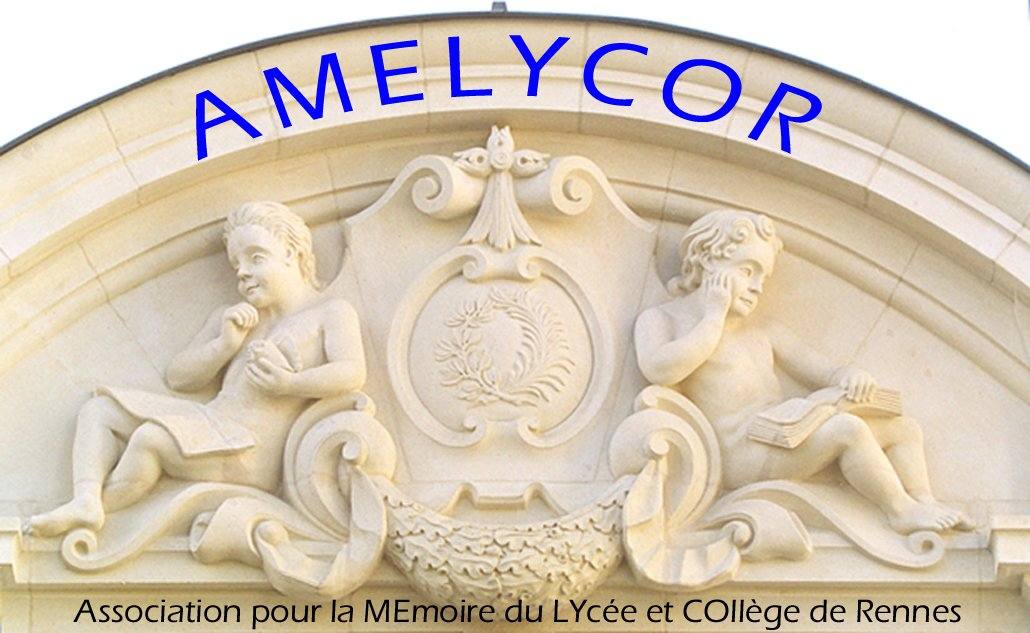 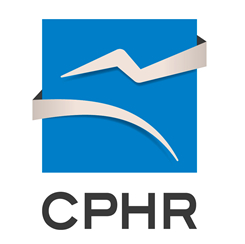 